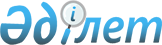 Об объявлении чрезвычайной ситуации техногенного характера местного масштабаРешение акима города Темиртау Карагандинской области от 20 марта 2023 года № 3
      В соответствии с подпунктом 13) пункта 1 статьи 33 Закона Республики Казахстан "О местном государственном управлении и самоуправлении в Республике Казахстан", статьей 48 Закона Республики Казахстан "О гражданской защите", постановлением Правительства Республики Казахстан от 2 июля 2014 года № 756 "Об установлении классификации чрезвычайных ситуаций природного и техногенного характера", РЕШИЛ:
      1. Объявить чрезвычайную ситуацию техногенного характера местного масштаба на территории города Темиртау Карагандинской области.
      2. Руководителем ликвидации чрезвычайной ситуации техногенного характера назначить заместителя акима города Темиртау Цай В.М. и поручить провести мероприятия, направленные на ликвидацию чрезвычайной ситуации техногенного характера.
      3. Контроль за исполнением настоящего решения оставляю за собой.
      4. Настоящее решение вводится в действие со дня его первого официального опубликования и распространяется на правоотношения возникшие с 13 марта 2023 года.
					© 2012. РГП на ПХВ «Институт законодательства и правовой информации Республики Казахстан» Министерства юстиции Республики Казахстан
				
      Аким города Темиртау

О. Таурбеков
